ItinerarySunday, March 17, 2019Session:  Fellowship Fair Gaylord National ResortTime: 5:30PM -7:00 PM 	Room:  Woodrow Wilson A Monday, March 18, 2019Session: Stowell-Orbison/Surgical Pathology/Autopsy Award Poster SessionTalk Title: Next Generation Sequencing Improves Detection of Mucinous and High-Risk Pancreatic CystsMatthew Rosenbaum, Raza Hoda, Elizabeth Finer, Ronald Arpin, Long Le, John Iafrate, Martha PitmanTime: 9:30 AM - 12:00 PM	Room: Exhibit HallSession: Stowell-Orbison/Surgical Pathology/Autopsy Award Poster SessionTalk Title: Validation of HPV E6 E7 mRNA Detection via RNAscope ISH on FNA Cell Block Material with p16 CorrelationBennett Wilson, Anna-Karoline Israel, Abberly Lott-LimbachTime: 9:30 AM - 12:00 PM	Room: Exhibit HallSession: Stowell-Orbison/Surgical Pathology/Autopsy Award Poster SessionTalk Title: PD-L1 Expression in Salivary Duct Carcinoma: Does the Scoring System Matter?Anna-Karoline Israel, Jennifer Findeis-Hosey, David Hicks, Abberly Lott-LimbachTime: 9:30 AM - 12:00 PM	Room: Exhibit HallSession: Stowell-Orbison/Surgical Pathology/Autopsy Award Poster Session Talk Title: Clinicopathologic Characteristics and Outcomes in Appendiceal Neuroendocrine Tumors: What’s In A Name?Mushal Noor, Aaron Huber, Justin Cates, Raul GonzalezTime: 9:30 AM - 12:00 PM	Room: Exhibit HallSession: Poster II - Monday PM - BreastTalk Title: Analysis of Genetic Mutations in Sporadic and BRCA1 Carrier Breast Cancers by Next Generation SequencingCynthia Reyes Barron, Andrew Campbell, Paul Rothberg, David Hicks, Xi WangTime: 1:00 PM - 4:30 PM	Room: Exhibit Hall ASession: Poster II - Monday PM - Head and NeckTalk Title: Computing Dispersion - Distances of Cancer Satellites Are Associated with Disease Recurrence in Oral Cancer. Graphic-Based Analysis of Tumor Pattern of InvasionLauren Boehnke, Scott Doyle, Minhua Wang, Pooja Dhorajiya, Anna-Karoline Israel, Margaret Brandwein-Weber, Lei Zhang, Xulei LiuTime: 1:00 PM - 4:30 PM	Room: Exhibit Hall GMonday, March 18, 2019 - ContinuedSession: Platform - Breast - Monday AMTalk Title: Frequency, Clinicopathologic Characteristics and Follow-up Outcomes of Non-Pleomorphic Invasive Lobular Carcinoma of Breast with HER-2 Overexpression: A Retrospective Analysis of 10-Year Study in an Academic InstitutionHuina Zhang, Rana Ajabnoor, Ioana Moisini, Bradley Turner, Xi Wang, David HicksTime: 9:15 AM - 9:30 AM	Room: Maryland Ballroom CSession: Platform - Gastrointestinal - Monday AMTalk Title: Mutational Profiling of High Grade Appendiceal Mucinous NeoplasmsXiaoyan Liao, Vera Vavinskaya, Katherine Sun, Yansheng Hao, Xiadong li, Mark  Valasek, Jane Houldsworth, Noam Harpaz, Time: 9:15 AM - 9:30 AM	Room: Maryland Ballroom DSession: Platform - Education - Monday AMTalk Title: Introducing Medical Students to Pathology: Positive Impact of Five Minute Clinicopathologic VignettesJennifer Findeis-Hosey, Abberly Lott-LimbachTime: 11:00 AM - 11:15 AM	Room: National Harbor 6/7Session: Platform - Liver - Monday PMTalk Title: Metastases can Occur in Cirrhotic Livers with Patent Portal Veins and Mild Fibrous RemodelingZaid Mahdi, Raul Gonzalez, Mark Ettel, John Hart, Lindsay Alpert, Jiayun Fang, Natalia Liu, Jerome Cheng, Joel Greenson, Paul Swanson Time: 2:00 PM - 2:15 PM	Room: Maryland Ballroom AUniversity of Rochester Medical Center Alumni ReceptionGaylord National Resort & Convention Center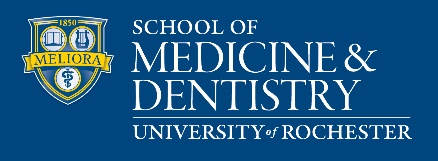 201 Waterfront Street, National Harbor, MD 20745Monday, March 18th @ 5:30 PM to 7:30 PM Room:  Annapolis 3Tuesday, March 19, 2019 Session: Poster III - Tuesday AM - BreastTalk Title: Detection of ERBB2 Copy Number Variants by Next Generation Sequencing and Comparison to Amplification Detection by Fluorescence in Situ Hybridization, Protein Quantitation Using Fluorescent Nanoparticles and ImmunohistochemistryCynthia Reyes Barron, Andrew Campbell, Brandon Buscaglia, Xi Wang, David Hicks, Yi DingTime: 9:30 AM - 12:00 PM	Room: Exhibit Hall BSession: Poster III - Tuesday AM - BreastTalk Title: Breast Cancers with ‘Co-amplified/Polysomy’ of HER2 FISH Result: Clinicopathological Features and Follow-Up OutcomesRana Ajabnoor, Bradley Turner, Marcus D’Aguiar, David Hicks, Huina Zhang Time: 9:30 AM - 12:00 PM	Room: Exhibit Hall BTuesday, March 19, 2019  - ContinuedSession: Poster III - Tuesday AM - BreastTalk Title: Monosomy of Chromosome 17 in Breast Cancer: Experience at a Single Academic InstitutionRana Ajabnoor, Bradley Turner, Marcus D’Aguiar, David Hicks, Huina ZhangTime: 9:30 AM - 12:00 PM	Room: Exhibit Hall BSession: Poster III - Tuesday AM - GastrointestinalTalk Title: Microscopic Esophageal Sloughing is not Specific to Sloughing EsophagitisMark Ettel, Raul GonzalezTime: 9:30 AM - 12:00 PM	Room: Exhibit Hall ESession: Poster III - Tuesday AM - GastrointestinalTalk Title: Histopathology of Diversion Colitis in Inflammatory Bowel Disease Patients: Longitudinal Examination of Pre- and Post-Diversion SpecimensRoula Katerji, Raul Gonzalez, Aaron Huber, Jennifer Findeis-HoseyTime: 9:30 AM - 12:00 PM	Room: Exhibit Hall ESession: Poster III - Tuesday AM - Quality AssuranceTalk Title: Analysis of Histology Processing Quality - A Regional System PerspectiveTamera Paczos, Phoenix BellTime: 9:30 AM - 12:00 PM	Room: Exhibit Hall KSession: Poster III - Tuesday AM - Quality AssuranceTalk Title: Do Multiple Levels of Gomori Methenamine Silver (GMS) Stains Improve Diagnostic Yield in Esophageal Biopsies?: A Quality Improvement Pilot StudyMichael Occidental, Andrew Dunn, Mark Ettel, Jennifer Findeis-Hosey, Aaron Huber Time: 9:30 AM - 12:00 PM	Room: Exhibit Hall KSession: Poster IV - Tuesday PM - GastrointestinalTalk Title: Differential PD-L1 Expression in Post-Transplant Lymphoproliferative Disorder after Solid Organ TransplantXiaoyan Liao, Yansheng Hao, Abul Ala Syed Rifat Mannan, Shafinaz Hussein, Noam Harpaz, Huaibin Mabel KoTime: 1:00 PM - 4:30 PM	Room: Exhibit Hall DSession: Poster IV - Tuesday PM - GastrointestinalTalk Title: Low-grade Appendiceal Mucinous Neoplasms in Association with Serrated NeoplasiaElizabeth Yiru Wu, Reetesh Pai, Michael Drage, Amitabh Srivastava Time: 1:00 PM - 4:30 PM	Room: Exhibit Hall DSession: Poster IV - Tuesday PM - PancreasTalk Title: Splenic arterial involvement is associated with poor prognosis in resected distal pancreatic cancerFeng Yin, Mohammed Saad, Jingmei Lin, Christopher Jackson, Bing Ren, Cynthia Lawson, Dipti Karamchandani, Belen Quereda Bernabeu, Wei Jiang, Teena Dhir, Richard Zheng, Christopher Schultz, Dongwei Zhang, Courtney Thomas, Xuchen Zhang, Jinping Lai, Hao Xie, Xiuli LiuTime: 1:00 PM - 4:30 PM	Room: Exhibit Hall ITuesday, March 19, 2019  - ContinuedSession: Poster IV - Tuesday PM - PancreasTalk Title: Comparison and Validation of AJCC 7th and 8th Editions of TNM Staging in Resectable Distal Pancreatic CancerMohammed Saad, Feng Yin, Jingmei Lin, Christopher Jackson, Bing Ren, Cynthia Lawson, Dipti Karamchandani, Belen Quereda Bernabeu, Teena Dhir, Richard Zheng, Christopher Schultz, Wei Jiang, Dongwei Zhang, Courtney Thomas, Xuchen Zhang, Jinping Lai, Hao Xie, Xiuli LiuTime: 1:00 PM - 4:30 PM	Room: Exhibit Hall ISession: Cytopathology Moderated PosterTalk Title: Validation of HPV E6 E7 mRNA Detection via RNAscope ISH on FNA Cell Block Material with p16 CorrelationBennett Wilson Time: 3:05 PM - 3:12 PM	Room: Moderated Posters Room 1Wednesday, March 20, 2019 Session: Poster V - Wednesday AM - BreastTalk Title: Evaluating the ability of multiphoton laser-scanning microscopy to predict triple negative breast carcinoma (TNBC) response to neo-adjuvant therapyMonisha Bhanote, Danielle Desa, Edward Brown, Ioana Moisini, David Hicks, Bradley TurnerTime: 9:30 AM - 12:00 PM	Room: Exhibit Hall ASession: Poster V - Wednesday AM - GastrointestinalTalk Title: Prognostic Implications of Histologic Findings in Mismatch Repair-Deficient Colorectal CarcinomasJennifer Findeis-Hosey, Justin Cates, Karina Hiroshige, Meenal Sharma, Rebecca Amorese, Elena Gupta, Laura Frado, Caitlin Foor-Pessin, Qi Yang, Danielle Marino, Raul GonzalezTime: 9:30 AM - 12:00 PM	Room: Exhibit Hall CSession: Poster V - Wednesday AM - GastrointestinalTalk Title: Multi-Institutional Study of Perianal Extramammary Paget's Disease: Clinicopathologic, Immunohistochemical and Molecular Features of 12 Cases Dongwei Zhang, Xiuli Liu, Xuemo Fan, Jinping LaiTime: 9:30 AM - 12:00 PM	Room: Exhibit Hall CSession: Poster V - Wednesday AM - GenitourinaryTalk Title: Immunohistochemistry of Immune Checkpoint Markers PD-1 and PD-L1 in Prostate CancerMeenal Sharma, Qi Yang, Loralee Mcmahon, Hiroshi Miyamoto Time: 9:30 AM - 12:00 PM	Room: Exhibit Hall DSession: Poster V - Wednesday AM - GenitourinaryTalk Title: Forkhead Box O1 (FOXO1), as a Predictor for Recurrence ofNon-Muscle-Invasive Tumor and Progression of Muscle-Invasive Tumor as Well as Chemosensitivity, Is Inactivated in Bladder CancerHiroki Ide, Satoshi Inoue, Guiyang Jiang, Taichi Mizushima, Alexander Baras, George Netto, Hiroshi Miyamoto Time: 9:30 AM - 12:00 PM	Room: Exhibit Hall DWednesday, March 20, 2019  - ContinuedSession: Poster V - Wednesday AM - GenitourinaryTalk Title: Expression of ERK/ATF2 Signaling Pathway Proteins in Bladder Cancer as PrognosticatorsTime: 9:30 AM - 12:00 PM	Room: Exhibit Hall DSession: Poster V - Wednesday AM - LiverTalk Title: Significance of Tumor Budding in CholangiocarcinomaDiana Agostini-Vulaj, Justin Cates, Laura Bratton, Raul Gonzalez Time: 9:30 AM - 12:00 PM	Room: Exhibit Hall GSession: Poster VI - Wednesday PM - CytopathologyTalk Title: Risk of Malignancy in the Categories of the Papanicolaou Society of Cytopathology System for Reporting Pancreaticobiliary CytologyRaza Hoda, Elizabeth Finer, Ronald Arpin, Matthew Rosenbaum, Martha PitmanTime: 1:00 PM - 4:00 PM	Room: Exhibit Hall CSession: Poster VI - Wednesday PM - CytopathologyTalk Title: Cytologic Features within Hyperchromatic Crowded Groups on Pap tests from Women 50 Years of Age or Older to Distinguish Atrophy-Related Changes from High Grade Dysplasia.Melissa Sweeney, Sharlin Varghese, Sierra Kovar, Emily Almeter, John Plavnicky, Hasan Khatib, Luis De Las Cases Time: 1:00 PM - 4:00 PM	Room: Exhibit Hall CSession: Poster VI - Wednesday PM - GastrointestinalTalk Title: Gastrointestinal Tract Injury by Yttrium-90 Appears Restricted to Resin Microspheres: A Multi-institutional Experience of 10 CasesMichael Feely, Numbereye Numbere, Aaron Huber, Brian Geller, Ashwani Sharma Time: 1:00 PM - 4:00 PM	Room: Exhibit Hall ESession: Poster VI - Wednesday PM - GastrointestinalTalk Title: Gynecologic Malignancies Presenting as Gastrointestinal MalignanciesAndrew Dunn, Aaron Huber, Raul GonzalezTime: 1:00 PM - 4:00 PM	Room: Exhibit Hall ESession: Endocrine/Head and Neck Moderated PosterTalk Title: PD-L1 Expression in Salivary Duct Carcinoma: Does the Scoring System Matter?Anna-Karoline Israel Time: 10:26 AM - 10:33 AM	Room: Moderated Posters Room 1